SkillsCommons Repository User Guide Deleting an Item in the RepositoryType http://skillscommons.org/ into your browser address bar.Click “CONTRIBUTE” located in the top menu of the SkillsCommons Repository website.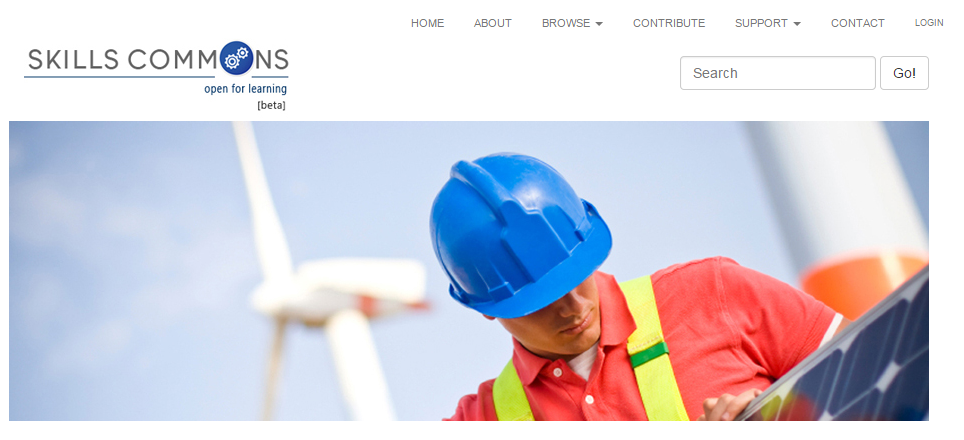 Sign in to the SkillsCommons (TAACCCT) Repository using your e-mail address and password.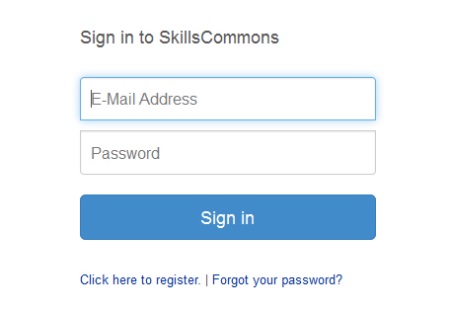 Once you have signed in you will see your previous submissions in the “Archived Submissions” area. Click on the submission you wish to delete.  For our purposes we will delete the “Solar Power Quiz #1” item.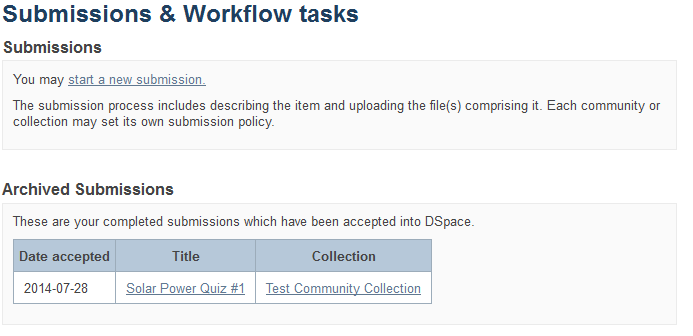 You are now on the item page. To delete this item click on “Edit this item” under the “Context” heading. 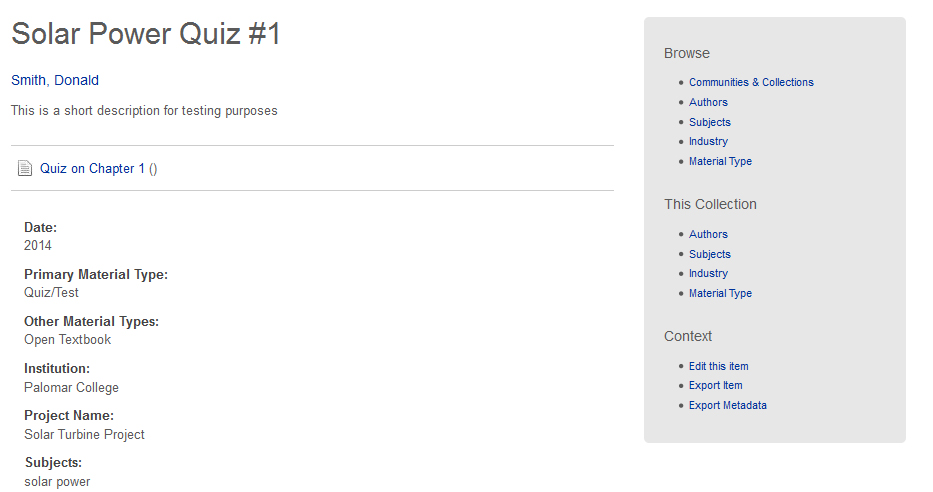 After clicking on “Edit this item” you will be presented with the screen below. To delete this item click the “Permanently delete” button.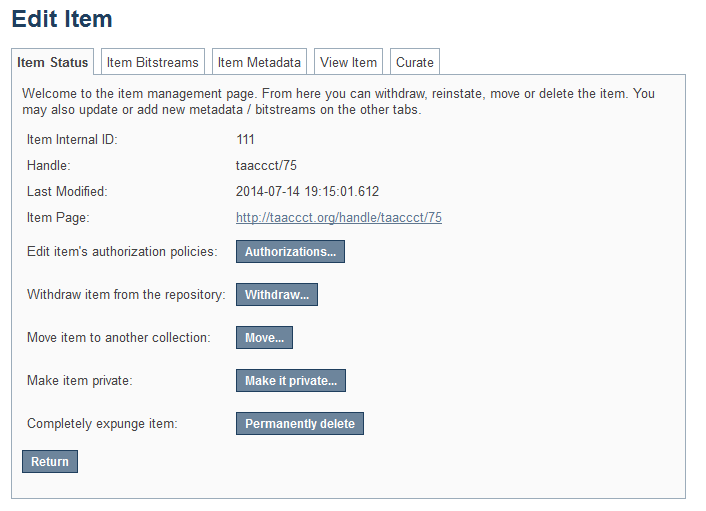 After clicking “Permanently delete” you will be presented with the full item record. Scroll to the bottom of the page and click “Delete” to permanently delete the item.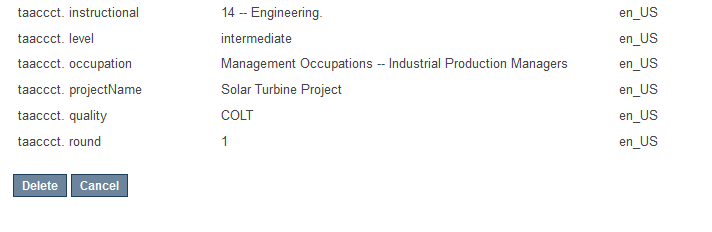 Appendix ALearning Resources Collection
Field Names, Metadata Names and Descriptions
http://support.skillscommons.org/home/contribute-manage/metadata-and-apprendices/appendix-a/Appendix BProgram Support Materials Collection
Field Names, Metadata Names and Descriptions
http://support.skillscommons.org/home/contribute-manage/metadata-and-apprendices/appendix-b/ Appendix CList of NAICS Codes
http://support.skillscommons.org/home/contribute-manage/metadata-and-apprendices/appendix-c/ Appendix DList of SOC Codes
http://support.skillscommons.org/home/contribute-manage/metadata-and-apprendices/appendix-d/ Appendix EList of CIP Codes
http://support.skillscommons.org/home/contribute-manage/metadata-and-apprendices/appendix-e/ 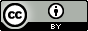 This work is licensed under a Creative Commons Attribution 4.0 International License.This workforce solution was created through a cooperative agreement between the U.S. Department of Labor's Employment and Training Administration and the California State University-Multimedia Educational Resource for Learning and Online Teaching (MERLOT).